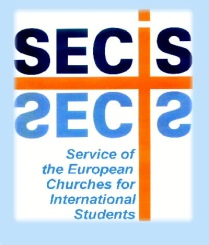 								, 29 december 2021General Assembly “on line”  17th December 2021 at .m.Participants:  Raquel Pérez (Spain chairwoman), Pierre Devos (Belgium), Hermann Weber (Germany), Anne Van Nuffel (Belgium), Jean-Charles van Caloen (Belgium), Edith Weber-Sinner  (Luxembourg) who gave a power of attorney to Raquel Pérez.Excused:  Marco Cattaneo (Swiss), Eduardo Duque (), Edith Weber-Sinner ()Welcome to the participants of the General Assembly 2021 by the chairwomanThe report of the General Assembly 2020 was approved by the Assembly.The treasurer, Jean-Charles van Caloen, presented the accounts 2020 & 2021 and the budgets 2021 & 2022. The accounts of 2021 were approved by the General Assembly and discharge was granted to the directors.                          Due to the restrictions of the pandemic, they were not travelling expenses in 2020. The contribution of members in 2020 accounted for 1.000 euros. It was decided to extend the validity of this annual contribution to the year 2021. The members who didn’t paid their contribution for 2020 are invited to do it once for both years.The annual Encounter which was initially programmed in  () in July 2020 was postponed in October of the same year provided the local conditions allowed it. On the other hand, the General Assembly was held the 10th July 2020 by video-conference. The evolution of the pandemic constrained us to cancel even the organization of the annual Encounter in 2021.Finally, it was decided during this General Assembly of 2021 to organize the Secis-Encounter during the first half of July   on the same theme “Feeling at home in ”. Raquel Pérez will contact Eduardo Duque about the practical feasibility of this congress which would precede the world congress of Christian youth, in .The next General Assembly will be held in the form of a video-conference the Friday 25th February 2022 from 9h30 until 11h30. One of the main points of this meeting shall be the update of the statutes as requested by the Belgian law.The meeting ended at noon.Pierre Devos, secretary